CURRICULUM VITAEMohandeep Career Objective: To use my skills in a challenging environment and to create inspired designs that will exceed each client's expectation.Summary:Over 3.5 years of onsite experience in IT Hardware/Networking & Servers Individually handled up to 100 users with branch offices & Manufacturing Plant.Primary focus is Microsoft Domain Based environment with Network, Hardware Troubleshooting/Configuration.Work Experience:Designation:		Coordinator IT		Duration:	January/2014 to PresentOrganization:	Fuerst Day Lawson		Website:	www.fdlworld.comLocation:		Gurgaon, Delhi (NCR), India 122001 Company Profile:	Fuerst Day Lawson is UK based company. FDL is a leading supplier and manufacturer of food, beverage and specialty chemical ingredients. With over 100 years of experience in supply chain solution.Responsibilities overview:	Being a single point of contact for IT support, responsible for overall IT Hardware, Network, Microsoft Servers, Security, End user experience of India Office & Manufacturing Plant.  Coordination with UK IT team for implementation and for new changes in IT systems. Confer with staff, users, and management to establish requirements for new systems or modifications.Remote Support to China (Shanghai) Office users for settings, configuration & troubleshooting.New Hardware / Software purchase / Vendor development.Making arrangement of new assets for employees as well as Enterprise Domain a/c, email & file server NTFS/Share permissions.Setting up equipments, ensuring proper installation of cables, operating systems and other software.Develop training materials and procedures to train users in the proper use of hardware and software. Answering user queries regarding computer software, hardware & active directory.Looking after warranty Services, Preparation of IT reports and Assets stock reports.VPN monitoring and taking immediate necessary action to fix the problems.Dealing with ISP and lodging complaints whenever require.Reporting to Country Director (India) and UK IT staff.Designation:		EDP ASSISTANT		Duration:	January/2013 to December/2013Organization:	Zoloto Valves			Website:	www.zolotovalves.comLocation:		Jalandhar, Punjab, India 144001 Company Profile:	Zoloto Valves was established in 1966. Zoloto is one of the leading manufacturers of Industrial valves and pipe fitting.Duties Overview:	Over all responsibility of IT Administration for 70 computer systems of corporate office & manufacturing plant with laptops, Network, Hardware Maintenance and Troubleshooting.	Designation:		IT Hardware Technician	Duration:	May/2012 to December/2012Organization:	Digital World			Location:	Jalandhar, Punjab, India 144001 Company Profile:	Digital world is IT Hardware retailer / supplier, deals in all IT Hardware (Desktop, Laptop, Peripherals) Sales and repair services.Duties Overview:	Responsible for IT Hardware, Network Troubleshooting, End user support and retail salesSkills Summary:Microsoft Server 2008 R2, 2012 R2Active Directory, File Server, IIS, DFS Namespace and Replication, Group Policies, RDP,  DNS, DHCP, Print Server, Hyper-V, Terminal Server, AD Sites & Subnets, Domain Controller and other roles and features of Microsoft Server.Microsoft Client Operating Systems XP, 7, Visa, 8, 8.1, 10, CETCP / IP Configuration, Joining Enterprise Domain, Settings Configuration, User Support, File / Printer Sharing, Local User Accounts, Local Group Policies etc.Network Troubleshooting & Maintenance.Lan / Wan, TCP/IP, Router, Switches, Load Balancers, Modems, WiFi Access Points, Internet Connectivity, Twisted pair Cabling, Network Cards, Network Printers / Scanners and Devices, Print Servers etc.IT Hardware Troubleshooting & Maintenance.Assembling, Disassembling, Repairing, Monitoring, Upgrading etc.Google Business email supportUser support, configuring email on mobile devices and enhancing end user experience.Storage RAID, Sharing & NTFS/SHARE Permissions, NAS ISCSI etc.Backup and Data RecoverySchedule Incremental Backups, Full Backups, Backup Restore. Windows Server/Client Backup, Cloud Backups, Formatted Data Recovery and Corrupted OS Data Recovery etc.Anti Virus / Malwares Scan and Virus Definition UpdatingRegular Scan, Virus Definition Updates etcEnhancing end user experience with Group policiesSoftware applications, Printers, & shortcuts/mapped network drives on clients using domain group policies.Microsoft Office.MS Word, MS Excel, Power Point, Outlook.DOS / Command Prompt and other toolsPing, Nslookup, Tracert, Ipconfig, Repadmin, set, whoami, gpresults, gpudpate, IP scanner, Iperf, Wireshark, WiFi analyzer etc.CCTV CamerasIP camera’s POE, Analog Cameras, DVR/NVR, Client Setup, MonitoringEducation / Qualification:► Bachelor of Science information technology (B.sc-IT) in 2012University:	Guru Nanak Dev University	Location:	Punjab, India      	Major: 		Information Technology 	Duration: 	3 Years (Regular)► Post Graduation Diploma in Computer Application (PGDCA) in 2013University:	Punjab Technical University.	Location:	Punjab, India     	Major: 		Information Technology		Duration: 	1 Year► 1 Year Course in Computer Hardware, Networking, C     	Institute:	Access Computers		Location:	Punjab, IndiaMajor: 		IT Hardware, Networking	Duration: 	1 Year ► 10+2  in 2009Board:		PSEB Mohali			Location:	Punjab, IndiaMajor:		Commerce			Duration:	1 YearProjectsProject :	Gurgaon Corporate Office & Production PlantClient: 		Fuerst Day Lawson India Private Limited.Duration: 	January 2014 To June 2014Location: 	DELHI (NCR)Skill Used: 	IT Hardware, Networking, Microsoft Server, CCTV camerasRole Description:  Established IT Network/System from scratch of corporate office & production plant with 100 Computer systems, Domain Controller, Print Server, File Server with NTFS/Share Permissions according to the business process, Barcode Scanners/Printer, Motorola Mobile Computers, and Network weighing Scales etc.LANGUAGES KNOWN:PERSONAL DETAILS:-Job Seeker First Name / CV No: 1718310Click to send CV No & get contact details of candidate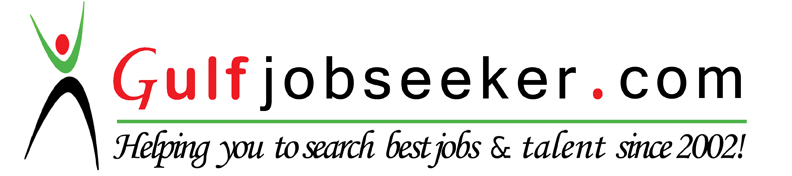 LanguageReadWriteSpeakEnglishYYYHindiYYYPunjabiYYYDate Of Birth 08/Dec/1990NationalityIndianMarital Status Single